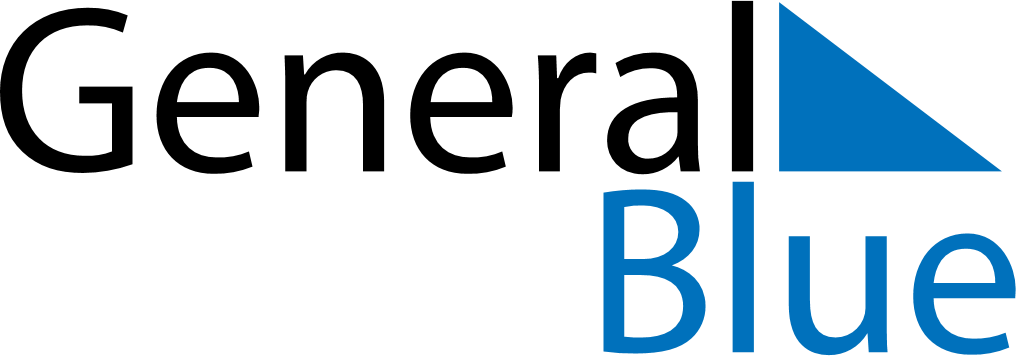 February 2019February 2019February 2019February 2019February 2019February 2019South KoreaSouth KoreaSouth KoreaSouth KoreaSouth KoreaSouth KoreaSundayMondayTuesdayWednesdayThursdayFridaySaturday123456789Korean New Year10111213141516171819202122232425262728NOTES